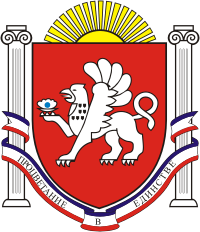  СКВОРЦОВСКИЙ СЕЛЬСКИЙ СОВЕТСИМФЕРОПОЛЬСКОГО  РАЙОНАРЕСПУБЛИКИ  КРЫМ     22 - я сессия    1   созываРЕШЕНИЕ №5с.Скворцово                                                                                                        28 июня 2016г   
Об утверждении в новой редакции Положения об оплате труда лиц, замещающих муниципальные должности (выборное должностное лицо), замещающих должности  муниципальной службы  администрации  Скворцовского сельского поселения, а также работников, осуществляющих функции по переданным полномочиям на осуществление первичного воинского учета на территории Скворцовского сельского поселения Симферопольского района Республики Крым  В соответствии с Бюджетным кодексом Российской Федерации от 31.07.1998 № 145-ФЗ, Трудовым кодексом Российской Федерации от 30.12.2001 № 197-ФЗ, Федеральным законом от  № 131-ФЗ «Об общих принципах организации местного самоуправления в Российской Федерации», Федеральным законом от  № 25-ФЗ «О муниципальной службе в Российской Федерации», Законом Республики Крым от  № 54-ЗРК «Об основах местного самоуправления в Республике Крым», Законом Республики Крым от 30.12.2015 г. № 204-ЗРК  « О внесении изменений в статьи 27 и 28 Закона Республики Крым  от 21.08.2014г. № 54 -ЗРК « «Об основах местного самоуправления в Республике Крым», Законом Республики Крым от  № 76-ЗРК «О муниципальной службы в Республике Крым», Постановлением Правительства Российской Федерации от  № 783 «Об особенностях составления, рассмотрения и утверждения проектов бюджета Республики Крым, бюджета г. Севастополя и местных бюджетов на 2015 год и формирования бюджетной отчетности», Постановлением Совета Министров Республики Крым от  № 362 «О предельных нормативах формирования расходов на оплату труда депутатов, выборных должностных лиц местного самоуправления, муниципальных служащих в Республике Крым» ( в ред. Постановлений Совета Министров Республики Крым от 15.12.2014 года № 519,  от 30.07.2015г. № 439, от 01.09.2015 г. № 514, от 09.12.2015 г. №781), Постановлением Совета Министров Республики Крым от 05.03.2015 г. № 86 « Об утверждении нормативов формирования расходов на содержание органов местного самоуправления в Республике Крым» » ( в ред. Постановлений Совета Министров Республики Крым от 14.08.2015 г. № 469,  от 09.12.2015 г. № 782), с постановлением  Совета Министров Республики Крым от 02.04.2015г. №  177 « О субвенциях на  осуществление первичного воинского учета на территориях, где отсутствуют военные комиссариаты», с  Уставом муниципального образования Скворцовского сельского поселения Симферопольского района Республики КрымСКВОРЦОВСКИЙ СЕЛЬСКИЙ СОВЕТ РЕШИЛ:Утвердить Положение об оплате труда лиц, замещающих муниципальные должности (выборное должностное лицо), замещающих должности муниципальной службы  администрации  Скворцовского сельского поселения, а также работников, осуществляющих функции по переданным полномочиям на осуществление первичного воинского учета на территории Скворцовского сельского поселения Симферопольского района Республики Крым в новой редакции (прилагается).Признать утратившим силу с 01.06.2016 года решение 18-й  сессии 1 созыва   Скворцовского сельского совета №13 от 29.12.2015 года    «Об утверждении Положения об оплате труда лиц,   замещающих   муниципальные должности (выборное должностное лицо), замещающих должности  муниципальной службы  администрации  Скворцовского сельского поселения, а также работников, осуществляющих функции по переданным полномочиям на осуществление первичного воинского учета на территории Скворцовского сельского поселения Симферопольского района Республики Крым. 3.   Настоящее решение обнародовать путем вывешивания его на доске объявлений, расположенной на здании сельского совета  по адресу: с.Скворцово, ул.Калинина,59 и разместить на официальном сайте сельского поселения: www.скворцовский.рф.4.   Решение вступает в силу с момента его официального обнародования.  Председатель   Скворцовского сельского совета                                                                     Р.Ю. ДермоянУтверждено в новой редакции решением  22 сессии     1   созываСкворцовскогоо сельского советаСимферопольского района Республики Крым от    28.06.2016г     №  5 ПОЛОЖЕНИЕоб оплате труда лиц, замещающих муниципальные должности (выборное должностное лицо),  замещающих должности муниципальной службы администрации Скворцовского сельского поселения, а также работников, осуществляющих функции по переданным полномочиям на осуществление первичного воинского учета на территории Скворцовского сельского поселения Симферопольского района Республики Крым   Общие положения   1.1 Настоящее Положение об оплате труда лиц, замещающих муниципальные должности (выборное должностное лицо местного самоуправления (далее - выборное должностное лицо) и замещающих должности муниципальной службы (далее - муниципальные служащие), а также работников, осуществляющих функции по переданным полномочиям на осуществление первичного воинского учета на территориях, где отсутствуют военные комиссариаты  ( далее – работники ВУС )  Скворцовского сельского поселения Симферопольского района Республики Крым (далее – Положение) разработано в соответствии с Бюджетным кодексом Российской Федерации от 31.07.1998 № 145-ФЗ, Трудовым кодексом Российской Федерации от 30.12.2001 № 197-ФЗ, Федеральным законом от  № 131-ФЗ «Об общих принципах организации местного самоуправления в Российской Федерации», Федеральным законом от  № 25-ФЗ «О муниципальной службе в Российской Федерации», Законом Республики Крым от  № 54-ЗРК «Об основах местного самоуправления в Республике Крым», Законом Республики Крым от 30.12.2015 г. № 204-ЗРК  « О внесении изменений в статьи 27 и 28 Закона Республики Крым  от 21.08.2014г. № 54 -ЗРК « «Об основах местного самоуправления в Республике Крым», Законом Республики Крым от  № 76-ЗРК «О муниципальной службы в Республике Крым», Постановлением Правительства Российской Федерации от  № 783 «Об особенностях составления, рассмотрения и утверждения проектов бюджета Республики Крым, бюджета г. Севастополя и местных бюджетов на 2015 год и формирования бюджетной отчетности», Постановлением Совета Министров Республики Крым от  № 362 «О предельных нормативах формирования расходов на оплату труда депутатов, выборных должностных лиц местного самоуправления, муниципальных служащих в Республике Крым» ( в ред. Постановлений Совета Министров Республики Крым от 15.12.2014 года № 519,  от 30.07.2015г. № 439, от 01.09.2015 г. № 514, от 09.12.2015 г. №781), Постановлением Совета Министров Республики Крым от 05.03.2015 г. № 86 « Об утверждении нормативов формирования расходов на содержание органов местного самоуправления в Республике Крым» » ( в ред. Постановлений Совета Министров Республики Крым от 14.08.2015 г. № 469,  от 09.12.2015 г. № 782), с постановлением  Совета Министров Республики Крым от 02.04.2015г. №  177 « О субвенциях на  осуществление первичного воинского учета на территориях, где отсутствуют военные комиссариаты», с  Уставом муниципального образования Скворцовского сельского поселения Симферопольского района Республики Крым и регулирует оплату труда муниципальных служащих, а также работников ВУС  администрации Скворцовского сельского поселения Симферопольского района Республики Крым.           1.2.  Оплата труда выборного должностного лица и муниципальных служащих:          1.2.1 Оплата труда выборного должностного лица, осуществляющего свои полномочия на постоянной основе, состоит из:            -  ежемесячного денежного содержания (далее – должностной оклад),            -  разовых дополнительных выплат (далее – дополнительные выплаты )           1.2.2. Оплата труда муниципального служащего производится в виде денежного содержания, которое состоит из должностного оклада муниципального служащего в соответствии с замещаемой им должностью муниципальной службы (далее – должностной оклад), а также из стимулирующих и дополнительных выплат ( далее – дополнительные выплаты ).          1.3. К стимулирующим выплатам муниципальному служащему относятся: - ежемесячная надбавка к должностному окладу за классный чин;- ежемесячная надбавка к должностному окладу за выслугу лет на муниципальной службе;- ежемесячная надбавка к должностному окладу за особые условия муниципальной службы;- ежемесячная надбавка к должностному окладу за  работу со сведениями, составляющими государственную тайну;- премии за выполнение особо важных и сложных заданий.          1.4. К дополнительным  выплатам выборному должностному лицу   и муниципальному служащему относятся:- материальная помощь на оздоровление при предоставлении ежегодного оплачиваемого отпуска;- материальная помощь на социально - бытовые  нужды.           1.5. Лицам, замещающим муниципальные должности (выборным должностным лицам) может выплачиваться премия по итогам работы за месяц (квартал) и год, а также к государственным, профессиональным и юбилейным датам. Премия выплачивается в пределах фонда оплаты труда и максимальными размерами не ограничивается. Премия выплачивается на основании решения сельского совета.            1.6. Муниципальному служащему могут производиться иные выплаты, предусмотренные  федеральным законодательством, в пределах средств фонда оплаты труда муниципальных служащих.             1.7. Правовой акт представителя нанимателя (работодателя), которым устанавливается или изменяется размер дополнительных выплат, объявляется муниципальному служащему под роспись.             1.8. Выплата муниципальным служащим дополнительных выплат производится одновременно с выплатой должностного оклада за истекший месяц.              1.9. При наличии экономии фонда оплаты труда работодатель имеет право производить муниципальным служащим иные, кроме указанных в пункте 1.3 настоящего Положения, дополнительные денежные выплаты.              1.10. Заработная плата работников  ВУС состоит из должностного оклада (ставки заработной платы) и дополнительных выплат.              1.11.   К дополнительным выплатам работников ВУС относятся:- премии по результатам работы – размер премий не ограничивается в пределах фонда оплаты труда. Порядок выплаты премий по результатам работы определяется работодателем;- материальная помощь на оздоровление при предоставлении ежегодного оплачиваемого отпуска;               1.12. Денежное содержание выборному должностному лицу, муниципальному служащему и работнику ВУС выплачивается не реже чем через каждые полмесяца в день, установленный правилами внутреннего трудового распорядка, через кассу либо путем перечисления на его лицевой счет, открытый в кредитной организации.                1.13. При выплате денежного содержания выборному должностному лицу, муниципальному служащему и работнику ВУС выдается расчетный листок по заработной плате, содержащий информацию о составных частях денежного содержания, причитающегося ему за соответствующий период, размерах произведенных удержаний, а также общей денежной сумме, подлежащей выплате.               1.14. Индивидуальные трудовые споры по вопросам оплаты труда муниципальных служащих и работнику  ВУС рассматриваются в установленном законодательством порядке.               1.15. Все выплаты, предусмотренные настоящим Положением, осуществляются в пределах фонда оплаты труда органа местного самоуправления муниципального образования.                1.16. Финансирование заработной платы работников ВУС осуществляется за счет средств федерального бюджета в виде субвенции на исполнение передаваемых полномочий на осуществление первичного воинского учета на территориях, где отсутствуют военные комиссариаты.2. Должностной оклад               2.1. Должностной оклад – размер месячной оплаты труда выборного должностного лица , муниципального служащего и работника ВУС, выполнившего  за период времени свои трудовые обязанности в соответствии с квалификационными требованиями, предъявляемыми на основании муниципальных нормативных правовых актов сельского поселения.               2.2. Размеры должностных окладов:               2.2.1.  Предельный размер должностного оклада    выборного должностного лица устанавливается по муниципальной  должности  « Председатель совета »,  с применением корректирующего коэффициента 1,03, согласно приложения № 1 Постановления Совета Министров Республики Крым от  № 362 «О предельных нормативах формирования расходов на оплату труда депутатов, выборных должностных лиц местного самоуправления, муниципальных служащих в Республике Крым» ( в ред. Постановления Совета Министров Республики Крым от 09.12.2015 г. №781).                2.2.2.  Предельный размер должностного оклада    муниципального служащего устанавливается в зависимости от замещаемых муниципальными служащими должностей муниципальной службы, в размерах должностных окладов муниципальных служащих в органах местного самоуправления, согласно приложения № 2 Постановления Совета Министров Республики Крым от  № 362 «О предельных нормативах формирования расходов на оплату труда депутатов, выборных должностных лиц местного самоуправления, муниципальных служащих в Республике Крым» ( в ред. Постановления Совета Министров Республики от 09.12.2015 г. №781).              2.2.3. Предельный размер должностного оклада   работника ВУС устанавливается в пределах выделенной из федерального бюджета средств субвенции на  осуществление первичного воинского учета на территориях, где отсутствуют военные комиссариаты (согласно доведенных нормативов  расходов на оплату труда 1 освобожденного работника ВУС).           2.3. Размер должностного оклада  выборному должностному лицу, конкретному муниципальному служащему  и работнику ВУС устанавливается в штатном расписании органов местного самоуправления.           2.4. Выплата должностного оклада выборному должностному лицу и муниципальному служащему производится со дня назначения на должность  ежемесячно за счет средств фонда оплаты труда, предусмотренного на содержание органов местного самоуправления.           2.5. Должностные оклады увеличиваются (индексируются), в соответствии с законами Российской Федерации, законами Республики Крым и решениями Скворцовского сельского совета, в сроки и в пределах повышения (индексации) должностных окладов выборных  должностных лиц и муниципальных служащих.3. Ежемесячная надбавка к должностному окладу за классный чин          3.1. Ежемесячная надбавка к должностному окладу за классный чин муниципальному служащему устанавливается представителем нанимателя (работодателем) в соответствии с присвоенным ему классным чином в зависимости о группы должностей муниципальной службы, к которой отнесена замещаемая им должность.          3.2. Предельный размер надбавки за классный чин муниципальных служащих устанавливается в соответствии с приложением № 3 Постановления Совета Министров Республики Крым от  № 362 «О предельных нормативах формирования расходов на оплату труда депутатов, выборных должностных лиц местного самоуправления, муниципальных служащих в Республике Крым» ( в ред. Постановления Совета Министров Республики Крым от 09.12.2015 г. №781).          3.3. Размеры надбавок за классный чин устанавливаются в абсолютном размере (рублях).          3.4. Ежемесячная надбавка к должностному окладу за классный чин устанавливается распоряжением представителя нанимателя (работодателя) на основании решения о присвоении муниципальному служащему соответствующего классного чина (первоначального, очередного или внеочередного)            3.5. Порядок присвоения классных чинов, а также порядок их сохранения при переводе муниципальных служащих на иные должности муниципальной службы и при увольнении с муниципальной службы, устанавливаются законом Республики Крым.          3.6. Ежемесячная надбавка к должностному окладу за классный чин учитывается во всех случаях исчисления среднего заработка.4. Ежемесячная надбавка к должностному окладу за выслугу лет муниципальным служащим       4.1.Ежемесячная надбавка к должностному окладу за выслугу лет на муниципальной службе устанавливается в зависимости от стажа муниципальной службы, дающего право на получение этой надбавки, в процентах к должностному окладу в следующих размерах, в соответствии сположениями части 5 статьи 5 Федерального закона от 02.03.2007 № 25-ФЗ «О муниципальной службе в Российской Федерации» и статьей 3 Закона Республики Крым от 28.05.2014 № 12-ЗРК «О денежном содержании государственных гражданских служащих Республики Крым»:при стаже муниципальной службы от 1 года до 5 лет – 10 процентов;при стаже муниципальной службы от 5 до 10 лет – 15 процентов;при стаже муниципальной службы от 10 до 15 лет – 20 процентов;при стаже муниципальной службы свыше 15 лет – 30 процентов.           4.2. Периоды работы (службы), включаемые (засчитываемые) в стаж муниципальной службы, учитываемый при определении права на установление ежемесячной надбавки к должностному окладу за выслугу лет на муниципальной службе, определяются в соответствии с законодательством Российской Федерации и законодательством Республики Крым.          4.3. Ежемесячная надбавка к должностному окладу за выслугу лет на муниципальной службе выплачивается со дня возникновения у муниципального служащего права на ее назначение или изменение ее размера.           4.4. Если право на назначение или изменение размера ежемесячной надбавки за выслугу лет на муниципальной службе наступило в период нахождения муниципального служащего в отпуске без сохранения заработной платы, а также в период его временной нетрудоспособности, выплата надбавки в новом размере производится после окончания отпуска, периода временной нетрудоспособности.Если право на назначение или изменение размера ежемесячной надбавки за выслугу лет на муниципальной службе наступило в период, когда за муниципальным служащим сохраняется средний заработок (во время очередного ежегодного отпуска, исполнения государственных илиобщественных обязанностей, командировки, при переподготовке или повышении квалификации с отрывом от работы в образовательном учреждении и в других случаях, предусмотренных Трудовым кодексом Российской Федерации), ему устанавливается указанная надбавка с момента наступления этого права и производится соответствующий перерасчет среднего заработка.              4.5. При увольнении муниципального служащего ежемесячная надбавка за выслугу лет на муниципальной службе начисляется пропорционально отработанному времени, и ее выплата производится при окончательном расчете.Надбавка за выслугу лет исчисляется исходя из должностного оклада, работника без учета других надбавок и выплачивается ежемесячно одновременно с выплатой денежного содержания (оплатой труда).5. Ежемесячная надбавка к должностному окладу за работу со сведениями, составляющими государственную тайну5.1. Ежемесячная надбавка к должностному окладу за работу со сведениями, составляющими государственную тайну, выплачивается лицу, имеющему оформленный в установленном законодательством порядке допуск к сведениям соответствующей степени секретности и постоянно работающему с указанными сведениями в силу должностных (функциональных) обязанностей, и устанавливается муниципальному служащему распоряжением представителя нанимателя (работодателя).5.2. Выплата ежемесячной надбавки к должностному окладу за работу со сведениями, составляющими государственную тайну, осуществляется в размере и в порядке, определенном Постановлением Правительства Российской Федерации от 18.09.2006 № 573 «О предоставлении социальных гарантий гражданам, допущенным к государственной тайне на постоянной основе, и сотрудникам структурных подразделений по защите государственной тайны», с учетом предельных нормативов формирования расходов на оплату труда (пункт 11.2. настоящего Положения).6. Ежемесячная надбавка к должностному окладуза особые условия муниципальной службы   6.1. Под особыми условиями муниципальной службы понимается степень сложности, срочности, интенсивности, напряженности, важности служебной деятельности,  ответственности за принимаемые решения обусловленная необходимостью выполнения в кратчайшие сроки поручений с обязательным соблюдением качества их исполнения, осуществления служебной деятельности в условиях меняющейся обстановки не нормированного служебного дня, включая исполнение обязанности выходные и нерабочие праздничные дни, работа со сведениями носящими конфиденциальный характер. 6.2. Ежемесячная надбавка к должностному окладу за особые условия муниципальной службы устанавливается, в соответствии с положениями части 5 статьи 5 Федерального закона от 02.03.2007 № 25-ФЗ «О муниципальной службе в Российской Федерации» и статьей 4 Закона Республики Крым от 28.05.2014 № 12-ЗРК «О денежном содержании государственных гражданских служащих Республики Крым», в процентах к должностному окладу в следующих размерах, но не более четырнадцати должностных окладов:по высшей группе должностей муниципальной службы – от 100 до 200 процентов должностного оклада;по главной группе должностей муниципальной службы – от 100 до 150 процентов должностного оклада;по ведущей группе должностей муниципальной службы – от 80 до 150 процентов должностного оклада;по старшей группе должностей муниципальной службы – от 60 до 150 процентов должностного оклада;по младшей группе должностей муниципальной службы – до 60 процентов должностного оклада.6.3. Конкретный размер ежемесячной надбавки за особые условия устанавливается представителем нанимателя при назначении муниципального служащего на должность муниципальной службы, перемещении на другую должность муниципальной службы с обязательным учетом сложности, напряженности службы и иных особых условий в соответствии с должностным регламентом муниципального служащего.6.4. Конкретный размер ежемесячной надбавки за особые условия может повышаться, но не выше максимального размера по соответствующей группе должностей гражданской службы, в зависимости от повышения сложности и напряженности в службе или понижаться, но не ниже минимального размера по соответствующей группе должностей гражданской службы, в зависимости от понижения сложности и напряженности в службе.6.5. Показателями выплаты ежемесячной надбавки к должностному окладу за особые условия муниципальной службы являются:- своевременное и качественное выполнение муниципальным служащим своих служебных (должностных) обязанностей в соответствии с положением о структурном подразделении, должностной инструкцией;- своевременное и качественное выполнение муниципальным служащим мероприятий, предусмотренных планами работы;- инициатива муниципального служащего, творчество и применение в работе современных форм и методов организации труда;- поддержание квалификации на уровне, достаточном для исполнения должностных обязанностей, знание и применение компьютерной и другой техники;- соблюдение установленных правил внутреннего распорядка;          - соблюдение служебного этикета и создание благоприятного морально-психологического климата в коллективе. 6.6. Показателями для снижения размера ежемесячной надбавки к должностному окладу за особые условия муниципальной службы муниципальному служащему являются: - недостаточный уровень исполнительской дисциплины; -  низкая результативность работы; - ненадлежащее качество работы с документами и выполнение поручений руководителей;- нарушение трудовой дисциплины, наличие дисциплинарного взыскания.6.7. Решение о снижении размера ежемесячной надбавки к должностному окладу за особые условия муниципальной службы или ее невыплате может быть обжаловано в установленном законодательством порядке. Факт обжалования не приостанавливает действия решения о снижении размера ежемесячной надбавки к должностному окладу за особые условия муниципальной службы или ее невыплате.7. Премия за выполнение особо важных и сложных заданий7.1. Премия за выполнение особо важных и сложных заданий (далее – премия) является формой материального стимулирования эффективного и добросовестного труда, а также личного вклада муниципального служащего в обеспечение задач и полномочий Скворцовского сельского поселения.7.2. Премия устанавливается персонально каждому муниципальному служащему с учетом обеспечения задач и функций органа местного самоуправления, иного муниципального органа Скворцовского сельского поселения и исполнения муниципальным служащим своих должностных обязанностей.7.3. Решение о выплате премии оформляется правовым актом представителя нанимателя (работодателя), в котором указываются основания для выплаты премии (описание дополнительных работ, в чем заключалось особо важное задание, чем выражена значимость результатов, и т.п.) и конкретные размеры премирования каждого муниципального служащего.7.4. Средства на выплату премий предусматриваются в пределах установленного годового фонда оплаты труда.7.5. Порядок выплаты премий определяется разделом 10 настоящего Положения. 8.    Материальная помощь на оздоровление при предоставлении  ежегодного оплачиваемого отпуска          8.1. Материальная помощь на оздоровление при предоставлении ежегодного оплачиваемого отпуска (части ежегодного оплачиваемого отпуска)  производится  один раз в год : - выборному должностному лицу в размере 0,675  должностного оклада;-  муниципальному служащему  в размере двух должностных окладов;-  работнику ВУС в размере одного должностного оклада. Основанием для материальной помощи на оздоровление является правовой акт представителя нанимателя (работодателя).8.2. При разделении очередного отпуска в установленном порядке на части материальная помощь на оздоровление по желанию  выборному должностному лицу, муниципального служащего и работнику ВУС производится один раз в любой из периодов ухода в отпуск в течение календарного года.Вновь избранному выборному должностному лицу, поступившим муниципальным служащим и работникам ВУС материальная помощь производится пропорционально отработанному времени в конце календарного года.8.3. Решение о материальной помощи на оздоровление работникам принимается представителем нанимателя (работодателем) на основании его письменного заявления.8.4. В случае, если в течение календарного года выборным должностным лицом, муниципальным служащим и работником ВУС не использовано право на материальную помощь, выплата материальной помощи производится на основании его письменного заявления в декабре текущего календарного года.8.5. Размер материальной помощи определяется исходя из установленного должностного оклада на день подачи заявления.8.6. При увольнении выборного должностного лица, муниципального служащего, работника ВУС до окончания текущего календарного года, выплаченная материальная помощь не подлежит перерасчёту.9. Материальная помощь на социально – бытовые нужды          9.1. Материальная помощь  на социально – бытовые нужды выплачивается один раз в год по заявлению выборного должностного лица и  муниципального служащего, замещающего должность муниципальной службы не менее 6 месяцев, в размере:- выборному должностному лицу в размере  0,675  должностного оклада;-  муниципальному служащему  в размере двух должностных окладов9.2. Решение об оказании материальной помощи принимается на основании письменного заявления работника.9.3. В случае увольнения выборного должностного лица, муниципального служащего до окончания текущего календарного года, выплаченная материальная помощь не подлежит перерасчёту. 9.4. Право на выплату материальной помощи, не полученной работником до истечения текущего календарного года, на последующие годы не переносится.        10. Порядок и условия премирования муниципальных служащих10.1. Премирование муниципальных служащих и работников ВУС  производиться по итогам работы с учетом обеспечения задач и функций, исполнения должностных инструкций и за конкретный период работы (месяц (квартал), год). Решение о выплате премии оформляется распоряжением представителя нанимателя (работодателем).10.2. Размер премии конкретному муниципальному служащему и работнику ВУС устанавливается в процентном отношении к его должностному окладу, установленному на день принятия решений о выплате премии, либо в абсолютной сумме в рублях и не должен превышать предельные нормативы формирования расходов на оплату труда.10.3. Для муниципальных служащих, находящихся в непосредственном подчинении руководителя структурного (внутриструктурного) подразделения органа местного самоуправления, в котором муниципальный служащий замещает должность, основанием для принятия представителем нанимателя (работодателем) решения о выплате премии является письменное мотивированное представление данного руководителя структурного (внутриструктурного) подразделения.10.4. Премии могут начисляться вместе с заработной платой за истекший месяц и исчисляются за фактически отработанное время из расчета месячного оклада муниципального служащего и работника ВУС.Экономия фонда оплаты труда может быть направлена на выплату дополнительной  премии по итогам работы за месяц, квартал.10.5. При определении размера премии  необходимо учитывать:- качественное и своевременное исполнение должностных обязанностей, определенных положениями о структурных подразделениях органа местного самоуправления и должностными инструкциями;- степень сложности, важности и качества выполнения заданий, эффективности достигнутых результатов;- оперативность подготовки проектов документов, в соответствии с установленными требованиями, по вопросам, относящимся к компетенции структурных подразделений;- проявление инициативы, повышение профессиональных знаний, повышение уровня квалификации;- строгое соблюдение правил внутреннего распорядка трудовой дисциплины, норм служебной этики;- достижение значимых результатов в ходе выполнения задач и функций, возложенных должностной инструкцией.10.6. Время нахождения муниципального служащего и работника ВУС в ежегодном оплачиваемом отпуске, учебном отпуске, отпуске без сохранения заработной платы, за период временной нетрудоспособности не включается в расчетный период начисления премий.10.7. Представитель нанимателя (работодатель) муниципального служащего и работника ВУС в пределах экономии по установленному фонду оплаты труда имеет право выплатить единовременную премию в связи с:- успешным выполнением особо важных и сложных заданий руководства;- внедрением новых форм и методов работы, позитивно отразившихся на достигнутых результатах;- выполнением с надлежащим качеством дополнительных, помимо указанных в должностной инструкции, обязанностей или обязанностей отсутствующего работника;- достижением работниками юбилейных дат: 25, 30, 35. 40, 45, 50, 55, 60 лет;- юбилейными датами профессиональной деятельности: 10 и далее каждые последующие 5 лет профессиональной деятельности в органе местного самоуправления;- оказанием помощи в работе молодым специалистам.10.8. Единовременная премия по итогам года выплачивается муниципальным служащим и работникам ВУС за счет экономии фонда оплаты труда.10.9. Основанием для снижения размера премии (отказа в премировании) являются факты, изложенные в служебной записке руководителя отраслевого, функционального или территориального органа:- о несоблюдении установленных сроков выполнения поручения или должностных обязанностей, некачественное их выполнение при отсутствии уважительных причин;- о нарушении установленного порядка организации делопроизводства и организации контроля за исполнением документов;- о несоблюдении правил и этики служебного поведения муниципальных служащих, грубом отношении к подчиненным, сотрудникам, посетителям;- о несоблюдении правил внутреннего трудового распорядка;- о других действиях (бездействия) работника, которые повлекли ущерб имуществу сельского поселения, а также снижающих авторитет и эффективность работы органа местного самоуправления.Снижение размера премии производится за тот период, в котором обнаружено неисполнение или ненадлежащее исполнение должностных обязанностей.Не подлежат премированию муниципальные служащие, имеющие неснятое дисциплинарное взыскание в текущем месяце.11. Фонд оплаты труда выборного должностного лица, муниципальных служащих и работников ВУС11.1.  Предельный норматив  формирования фонда оплаты труда выборного должностного лица   в расчете на год составляет 13,35 должностного оклада.11.2 При формировании фонда оплаты труда муниципальных служащих сверх суммы средств, направляемых для выплаты должностных окладов, применяются следующие нормативы формирования расходов на оплату труда (в расчете на год):- ежемесячной надбавки за классный чин - в размере четырех должностных окладов;- ежемесячной надбавки к должностному окладу за выслугу лет на муниципальной службе - в размере трех должностных окладов;- ежемесячной процентной надбавки к должностному окладу за работу со сведениями, составляющими государственную тайну – в размере одной второй должностного оклада;- ежемесячной надбавки к должностному окладу за особые условия муниципальной службы – в размере четырнадцати должностных окладов;- премий за выполнение особо важных и сложных заданий – в размере двух должностных окладов; - материальной помощи на оздоровление при предоставлении ежегодного оплачиваемого отпуска - в размере двух должностных окладов.- материальной помощи на решение социально – бытовых вопросов - в размере двух  должностных окладов.11.3. Фонд оплаты труда работников ВУС включает должностной оклад, выплаты стимулирующего характера, материальную помощь к отпуску и формируется в пределах сумм выделенной субвенции из федерального бюджета.